ZÁKLADNÍ ŠKOLA A MATEŘSKÁ ŠKOLA U LESA, KARVINÁpříspěvková organizaceOBJEDNÁVKA č. 40/2024Na faktuře uvádějte vždy toto číslo objednávky!Datum vystavení: 14.03.2024Objednatel:Dodavatel:Základní škola a Mateřská škola U LesaMOST A CESTA duchovně kulturní sdružení, z. s.U Lesa 713/19, 734 01 KARVINÁ -RÁJHorská č. p. 1733, 75661 Rožnov pod Radhoštěm 1IČO: 48004529IČO: 44936273DIČ: CZ44936273Číslo účtu: xxxČíslo účtu: xxxVyřizuje: Telefon: E-mail: Předmět objednávkyObjednáváme u Vás pobyt v přírodě pro odloučené pracoviště MŠ Olbrachtova.Termín: 22. - 26. 4. 2024Místo: Horská chata Dům sv. Josefa, Staré HamryZačátek obědem, konec snídaní.Počet dětí: 20Počet dospělých osob: 3, z toho 1 x pedagog zdarmaPředpokládaná cena za dítě 2.480,-, dospělá osoba 2.600,-.V ceně je ubytování, plná penze, dopolední a odpolední svačinky a pitný režim po celou dobu pobytu.Prosím o fakturaci zvlášť na děti a zvlášť na dospělé osoby.,Rozpis položekPoř. NázevMJksksksPočet20,002,00123dětidospělídospělá osoba zdarma1,00Podmínky objednateleLhůta splatnosti faktury činí 21 dní od jejího doručení objednateli. Povinnost zaplatit je splněna dnem odepsání příslušné částky z účtuobjednatele.Faktura bude doručena objednateli v digitální formě ve formátu ISDOC (ISDOCX) nebo PDF, a to elektronickou poštou na adresusekretariat@ulesakarvina.cz, případně do datové schránky objednatele.Faktura bude mít náležitosti dle příslušných právních předpisů. Dále musí faktura obsahovat číslo této objednávky. Součástí faktury budepříloha – soupis provedených prací oceněný podle položkového rozpočtu odsouhlasený objednatelem, předávací protokol či obdobnýdoklad.Základní škola a Mateřská škola U Lesa, Karviná, příspěvková organizace je povinným subjektem dle zákona č. 340/2015 Sb., o registrusmluv. Povinnosti dle tohoto zákona v souvislosti s uveřejněním objednávky zajistí objednatel.Předpokládaná cena s DPH: 54 800,00 KčAkceptace objednávkyAkceptaci zašlete podepsanou elektronickým podpisem nebo podepsanou a oskenovanou na sekretariat@ulesakarvina.cz.ZÁKLADNÍ ŠKOLA A MATEŘSKÁ ŠKOLA U LESA, KARVINÁ, PŘÍSPĚVKOVÁ ORGANIZACEAdresa sídla: U Lesa 713, 734 01 Karviná - Ráj | IČO: 48004529Telefon: 596 311 487 | E-mail: sekretariat@ulesakarvina.cz | Datová schránka: swcray4 | Web: www.ulesakarvina.czStrana 1 z 2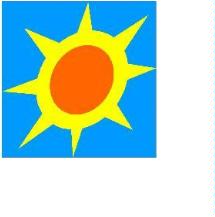 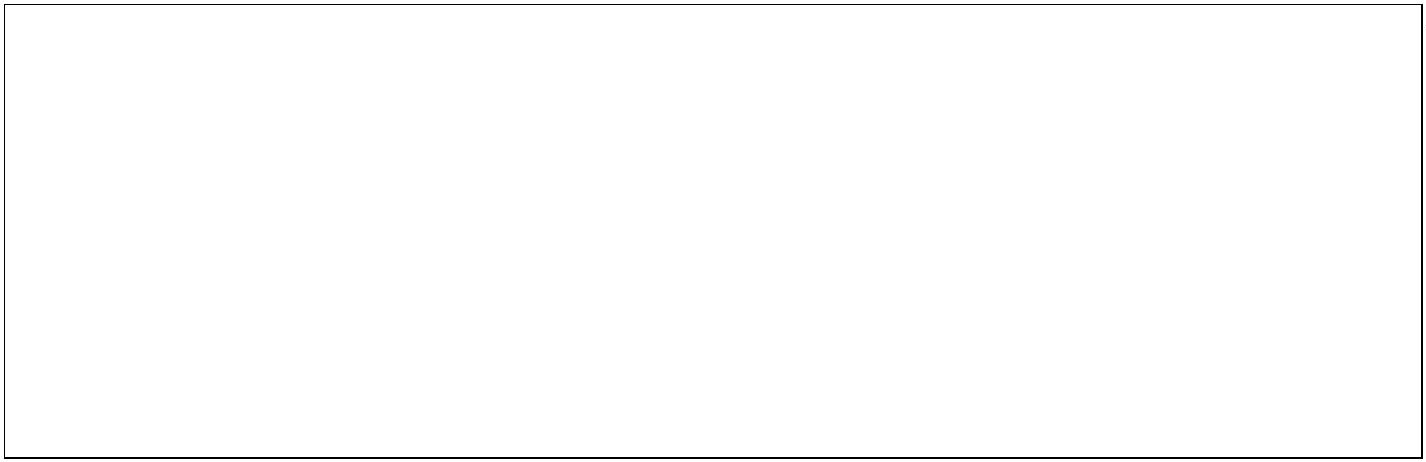 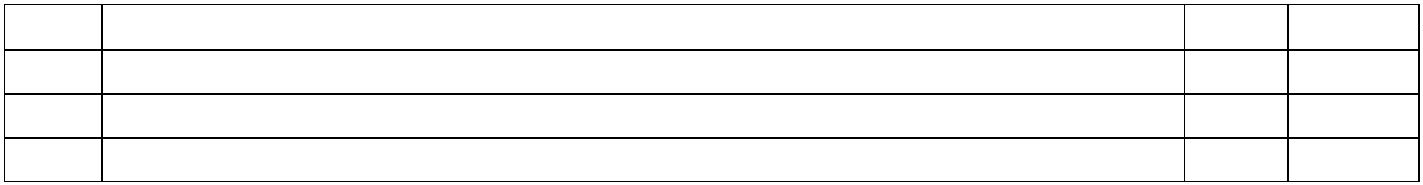 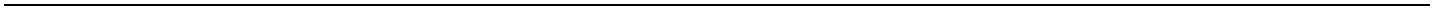 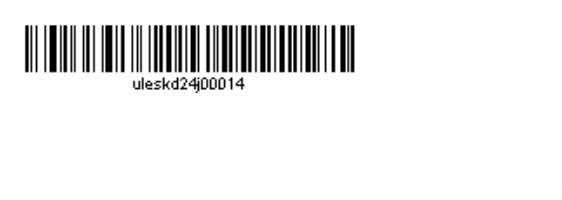 Dodavatel objednávku akceptuje.Datum a podpis: ………………………………Strana 2 z 2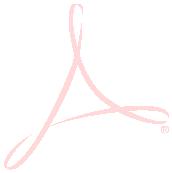 